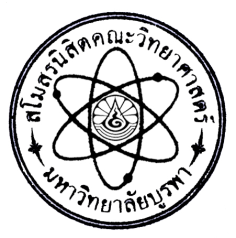 ที่ สวท. เลขที่หนังสือ / ปีพุทธศักราช	สโมสรนิสิตคณะวิทยาศาสตร์	วันที่  เดือน  ปีพ.ศ.เรื่อง	ขออนุญาตจัดกิจกรรม	ประเภทของกิจกรรม  	 กิจกรรมส่งเสริมคุณลักษณะของบัณฑิตที่พึงประสงค์		 กิจกรรมกีฬาและส่งเสริมสุขภาพ		 กิจกรรมเสริมสร้างคุณธรรมและจริยธรรม		 กิจกรรมบำเพ็ญประโยชน์และรักษาสิ่งแวดล้อม		 กิจกรรมส่งเสริมศิลปวัฒนธรรมเรียน	คณบดีคณะวิทยาศาสตร์	ด้วยสโมสรนิสิตคณะวิทยาศาสตร์ มีความประสงค์จะจัดโครงการชื่อโครงการเต็ม ในวันวันที่  วันที่  เดือน  ปีพ.ศ. ตั้งแต่เวลา ช่วงเวลา  น. ณ ห้อง/บริเวณ อาคาร (ระบุโดยละเอียด)  โดยมีผู้เข้าร่วมโครงการ กลุ่มเป้าหมายที่เข้าร่วมโครงการ คน  โดยใช้งบประมาณ จำนวน งบประมาณที่ใช้ บาท (จำนวนเงินเป็นตัวหนังสือ -งบประมาณที่ใช้เป็นตัวหนังสือ-) จากแหล่งงบประมาณ	 งบประมาณค่าบำรุงกีฬา ประจำปีการศึกษา ปีพ.ศ. (ถ้าไม่มีให้ใส่ ....... ) ข้อ ข้อที่ตามประกาศ (ถ้าไม่มีให้ใส่ ....... )	 งบประมาณค่าบำรุงกิจกรรมนิสิต ประจำปีการศึกษา ปีพ.ศ. (ถ้าไม่มีให้ใส่ ....... ) ข้อ ข้อที่ตามประกาศ (ถ้าไม่มีให้ใส่ ....... )	 อื่นๆ โปรดระบุ ระบุแหล่งงบประมาณ 	ขอแสดงความนับถือ	ความเห็นของอาจารย์ทีปรึกษา	(ชื่อนิสิตผู้รับผิดชอบโครงการ)	(ชื่ออาจารย์ที่ปรึกษาโครงการ)	นิสิตผู้รับผิดชอบโครงการฯ	อาจารย์ที่ปรึกษาโครงการฯ คำสั่งคณบดี 	 อนุญาตให้จัดกิจกรรมและอนุญาตให้ใช้สถานที่	 ไม่อนุญาต............................................................................................................................................................................................................. .......................................................................................................................................................................................................................................................................................................................................................................................................................... ความเห็นของฝ่ายเสริมสร้างการเรียนรู้................................................................................................................................................................................	(นายธนาชัย จันทรศร)	นักวิชาการศึกษา ความเห็นของรองคณบดีฝ่ายเสริมสร้างการเรียนรู้................................................................................................................................................................................	(อาจารย์ปริยา  ปะบุญเรือง)	รองคณบดีฝ่ายเสริมสร้างการเรียนรู้ ความเห็นของฝ่ายอาคารและสถานที่................................................................................................................................................................................	(นายจิรวัฒน์  มาตรแม้น)	ผู้ปฏิบัติงานช่าง ความเห็นของรองคณบดีฝ่ายบริหาร................................................................................................................................................................................	(ผู้ช่วยศาสตราจารย์ ดร.ณรงค์  อึ้งกิมบ้วน)	รองคณบดีฝ่ายบริหาร